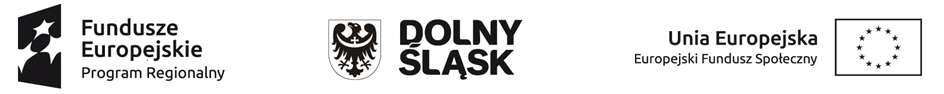 HARMONOGRAM ZAJĘĆ Z RYTMIKIw Publicznym Żłobku w Wińsku z filią w GłębowicachProjekt: „Dolnośląskie żłobki II” w ramach Regionalnego Programu Operacyjnego Województwa Dolnośląskiego na lata 2014-2020 współfinansowanego ze środków Unii Europejskiej w ramach Europejskiego Funduszu Społecznego.  Numer i nazwa Działania: 8.4 Godzenie życia zawodowego i prywatnego.Miesiąc: październik  2021 r.                                                                                 Dyrektor Żłobka                                                                                                           Diana ZiołaLp.DataGodzinyGodzinyLp.Dataoddo1.04.10.2021 r.14:3016:002.06.10.2021 r.14:0016:003.11.10.2021 r.14:3016:004.13.10.2021 r.14:0016:005.18.10.2021 r.14:3016:006.20.10.2021 r.14:0016:007.25.10.2021 r.14:3016:008.27.10.2021 r.14:0016:00